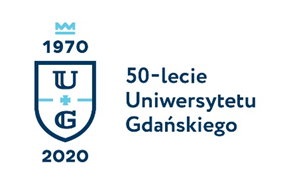 Biuro Rzecznika Prasowego Uniwersytetu Gdańskiegoul. Bażyńskiego 880-309 Gdańsktel.: 58 523 25 84e-mail: biuro.rzecznika@ug.edu.plhttp://www.ug.edu.pl/plGdańsk, 4 listopada 2020Informacja prasowa
Uniwersytet Gdański ponownie wsparł diagnostykę w walce z koronawirusem
W związku z ryzykiem zakażenia koronawirusem SARS-CoV-2 Wydział Biologii Uniwersytetu Gdańskiego ponownie wsparł podjęte już wcześniej przez władze Uczelni działania w zakresie szybkiego wykrywania zakażeń, przekazując wysokospecjalistyczną aparaturę w postaci termocyklera Light Cycler 480 II do 7. Szpitala Marynarki Wojennej w Gdańsku.Wysokospecjalistyczna aparatura w postaci termocyklera Light Cycler 480 II, służąca do oznaczeń materiału genetycznego w technologii RT-PCR w czasie rzeczywistym, została przekazana na mocy porozumienia do laboratorium diagnostycznego 7. Szpitala Marynarki Wojennej przy ul. Polanki w Gdańsku. Przekazany sprzęt po raz kolejny wsparł przyszpitalne laboratorium diagnostyki molekularnej w kierunku COVID-19.Aparatura umożliwi przeprowadzanie testów wykrywania zakażeń koronawirusem. Dzięki niej możliwe będzie zwielokrotnienie liczby wykonywanych testów i znacząco szybsze diagnozowanie chorych z województwa pomorskiego.Już po raz kolejny Uniwersytet Gdański włączył się do inicjatywy wsparcia diagnostyki w walce z koronawirusem. Przypomnijmy, że w kwietniu Uczelnia po raz pierwszy przekazała aparaturę na potrzeby 7. Szpitala Marynarki Wojennej, a w marcu Uniwersytet Gdański przekazał specjalistyczny sprzęt Wojewódzkiej Stacji Sanitarno-Epidemiologicznej w Gdańsku.